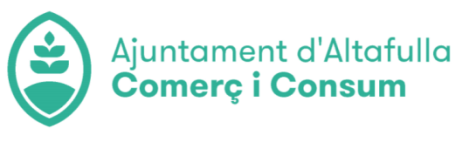 NOTA: Cal enviar el full  d’inscripció a nbarba@altafulla.altanet.orgper rebre l’enllaç i poder  assistir a la formació.